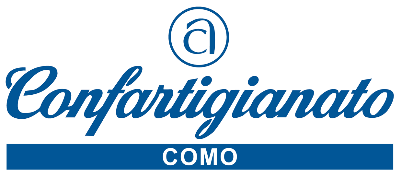 Como, 4 giugno 2021								Comunicato StampaHOMI LIFESTYLE MILANO - 5 ALL’8 SETTEMBRE 2021La fiera dell’oggettistica e complemento di arredo in presenzaHOMI Lifestyle Milano, la fiera dell’oggettistica e complemento di arredo si terrà in presenza dal 5 all’8 settembre 2021, in contemporanea con il Salone del Mobile, molto probabilmente presso gli stessi padiglioni di Fiera Milano oppure a MiCo, il quartiere fieristico situato nel quartiere Portello.Homi è l’unica fiera in Europa dell’oggettistica e complemento di arredo che ha confermato l’edizione autunnale e si presenta con un nuovo format molto accattivante per i visitatori che possono trovare 8 percorsi diversi dedicati alle loro esigenze: dalle vendite online, alla grande distribuzione, dai grossisti alla distribuzione tradizionale, ecc.Cercando di venire incontro alle esigenze delle imprese piccole e artigiane, l’organizzazione della fiera offre delle soluzioni per spazi singoli e collettivi, interessanti sia dal punto di vista dei costi che dell’assistenza a 360°.Per eventuali approfondimenti sulle modalità di partecipazione: Dr.ssa Esther Boil Homi Sales Manager (esther.boil@fieramilano.it +39 334 64 200 22) Ulteriori informazioni potranno essere richieste al Segretario Settore Legno-Arredo – Francesco Vitale – Tel. 031.316331 – Cell. 335.7102360 – Mail: f.vitale@confartigianatocomo.it 2100 Como – Viale Roosevelt 15 – tel. 031 3161 info@confartigianatocomo.it www.confartigianatocomo.it